Shyyan Viktor AndreevichGeneral details:Experience:Documents and further information:Mixed crew experience.Position applied for: MasterDate of birth: 26.04.1955 (age: 62)Citizenship: UkraineResidence permit in Ukraine: YesCountry of residence: UkraineCity of residence: OdessaContact Tel. No: +38 (046) 463-25-44 / +38 (067) 442-21-16E-Mail: viktorshyyan@ukr.netU.S. visa: NoE.U. visa: NoUkrainian biometric international passport: Not specifiedDate available from: 15.06.2015English knowledge: ExcellentMinimum salary: 9200 $ per month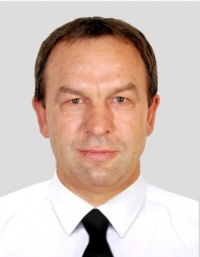 DocumentNumberPlace of issueDate of expiryCivil passportCK804601Kiev reg.00.00.0000Seamanâs passportAB372230Odessa07.08.2018Tourist passportEE280000Chernigov14.07.2018PositionFrom / ToVessel nameVessel typeDWTMEBHPFlagShipownerCrewingMaster27.11.2014-12.04.2015CymbelineBulk Carrier73081-Marshall IslandsHadley Shipping Co., Ltd.Anglo-Eastern UkraineMaster13.11.2013-21.07.2014CerafinaBulk Carrier74759-Marshall IslandsHadley Shipping Co., Ltd.UnivisMaster19.12.2012-11.06.2013CerafinaBulk Carrier74759-Marshall IslandsHadley Shipping Co., Ltd.UnivisMaster11.06.2012-11.10.2012Voge ChallengerBulk Carrier79648-LiberiaKG Reederei Roth GmbHUniteanMaster27.04.2011-10.10.2011MandarinBulk Carrier26722-CyprusCanfornav/NavaroneDaphne ShippingMaster05.07.2010-24.01.2011BluebillBulk Carrier37332-CyprusCanfornav/NavaroneDaphne ShippingMaster11.08.2008-25.05.2009MargaritaBulk Carrier8881-Marshall IslandsUnion Shipping Corp.Tenet